Изх.№ 05/ 31.01.2024 г.с.ДюлевоОТЧЕТЗа осъществените дейности в изпълнение на програмата по чл.26 от Закона за читалищата и за изразходваните от бюджета средства през 2023 г. на НЧ „Зора-1928г.” с. Дюлево.На основание чл.26 (1), чл.26 a (4) от Закон за народните читалища Ви представяме обобщен годишен отчет за осъществените читалищни дейности за 2023 г. на НЧ „Зора-1928 г.” с. Дюлево. Отчетът се съдържа в следните направления:І.     Библиотечна дейност;            ІІ.   Самодейна читалищна дейност и културен календар за 2023 г.;            ІІІ.  Предвидени културни мероприятия за 2024 г.;            ІV.  Организационна структура на НЧ „Зора-1928 г.”;            V.   Сграден фонд.;            VІ.  Финансов отчет за 2023 г..І. Библиотечна дейностЧиталище „ЗОРА – 1928 г.” с. Дюлево развива своята дейност от 1928 година. То съчетава, както културния облик на селото ни, така и съхранението на местните традиции и творчество. Към читалището е и библиотеката, която през последните години на бързо развиващите се технологии и богат художествен пазар се опитва да остане важна част в живота на своите читатели. Библиотеката има наличност от 3296 книги. От тях детската литература – 829 бр., от които детска отраслова литература – 300 бр. и художествено литература за деца – 529 бр. Художествена литература за възрастни – 2032 бр.,  отраслова литература 435 бр..Библиотеката има 52 постоянни читатели, от които 20 са ученици в различна възрастова група. През летния сезон читателския поток значително се завишава, тъй като много ученици от други населени маста и летовници прекарват ваканциите и отпуските си на територията на селото ни.Читателите са в различна възраст и с многостранни интереси. Вниманието им се насочва към нови и актуални заглавия от художествената литература, а учениците проявяват интерес към справочните материали и ученически помагала, както и свободният достъп до интернет услугата, която предоставяме. През последните  години се създаде група от редовни читатели от различна възраст, с цел популяризирането на българската литература. През 2021 г.  се поднови  традицията в определен ден от седмицата да се събират читатели, за да прочетат и разискват произведения от различни български и чуждестранни автори или разучаването на нови народни песни.  Библиотеката разполага с интернет връзка, която има своята положителна страна, както за посетителите ни, така и за по- голяма ефективност на читалищната ни дейност. НЧ „ЗОРА- 1928 г.“ и библиотеката към него притежава компютърна конфигурация и принтер за нуждите на дейността си. За малки населени места като нашето, читалищната дейност и библиотеката са необходимата връзка, която дава шанса на нашите деца да са конкурентни в средата, в която живеят и посетителите ни да не се чувстват ощетени в своите предпочитания.   ІІ. Самодейна читалищна дейност и отчет на културния календар за 2023 г.Читалище „ЗОРА- 1928 г.” село Дюлево е малко, но въпреки това развива дейност и продължава да работи упорито за постигане на целите си за запазване на народните традиции и предаването им на по- младото поколение. Самодейният състав се състои от 4 жени на различна възраст, всяка от които е достатъчно колоритна в своите изяви и добре познаваща местните традиции и обичаи. Детският самодеен състав от подрастващото поколение в с.Дюлево също развива своята дейност под наблюдението и обучението на женския самодеен състав.  През изтеклата 2023 година работата ни се състоеше в:    Месец Януари  -„Васильов ден” – СУРВА. Традиционна дейност, в която участие взимат най- малките жители на селото, който  с ръчно направени сурвачки поздравиха населението  за здраве и посрещане на новата година със заря.19. – Честване на Бабин ден“   Месец Февруари - отпразнувахме традиционния ден на лозаря- „Трифон- Зарезан”.16. - Рецитал по повод Деня на обесването на В. Левски28. – Организиране на работилничка за мартенички.	  Месец Март01. -  Отбелязване на Деня на самодееца и отбелязване на Деня на мартеничките .03. - Отбелязване на националният празник на Република България, с полагане на цветя.08. – Честване на Деня на жената.Месец Април– Лазаруване със децата от детския самодеен състав към НЧ „ЗОРА – 1928 г“13.  – Боядисване на великденски яйца- Отбелязване на великденските празници и  търсене на яйца от най- малките жители и гости на селото.20. Отбелязване на 140 годишнина от Априлската въстание с рецитал.Месец Май06. – Традиционен годишен събор „Гергьовден”, отбелязан с празнична програма на самодейните състави от община Стрелча и Курбан за здраве в църквата”Св.Георги”финансирано от местния бизнес .24. – Отбелязване на Деня на славянската писменост и култура.м. Юни- Отпразнуване на Деня на детето, с отбелязване на празнична програма и организиране на детски забавни игри.Бяха подсигурени подаръци за всички деца от Състава на Общински съвет Стрелча и Госпожа Генчева от с.Дюлево. – Отбелязване Деня на Ботев.Месец Август01 -31.– Традиционно продължихме организирането на  Детско лято в с.Дюлево, като подкрепа и различни форми на представяне ни бяха предоставени от Исторически музей Стрелча, в лицето на Госпожа Николета Петкова – Директор на Музея. Организирани бяха детски игри „Игрите на нашите баби и дядовци” от местните традиции. Бяха закупени материали за дейности като моделиране с пластилин, рисуване на открито с моливи, рисуване с водни боички, плетене на гривни от прежда и корда. Разказваха се приказки от местният фолклор и запознаване с различни исторически факти и местности свързани с Дюлево.Месец Септември06. Отбелязване на Деня на Съединението на България с доклад изготвен на ръководството на НЧ „ЗОРА – 1928 г“22. Отбелязване на Деня на Независимостта на България.Месец Ноември01 -  Честване на Деня на народните будителиМесец Декември23. Отбелязване на коледните празници с празнична програма организирани от детския самодеен състав към НЧ 4ЗОРА – 1928 г.“ и получаване на коледни подаръци за всички деца.31. Организиране на посрещане на новата година с празнични хора и заря.ІІІ. Предвидени културни мероприятия за 2024 г.ІV. Организационна структура на НЧ „Зора-1928г.”Председател:  Стойка Йорданова ГущероваЧленове на Читалищното настоятелство:  Илка Маринова Илиева - Кирякова Стефка Атанасова БончеваПроверовъчна комисия: Цонка Атанасова Кирова Генка Ангелова Налбантова Веселка Тодорова КацароваБиблиотекар: Петя Илиева СпасоваV. Сграден фонд.През 2021 г. Община Стрелча закупи, а през 2022 г. предостави сграда в централната част на селото, за нуждите на Читалището. В Бюджет 2023 на Община Стрелча, в частта на кметство Дюлево се извърши реконструкция на покривното пространство, санитарния възел и коридорната част в размер на 20 000 лв. извършиха се допълнителни ремонтни дейности за сметка на НЧ „ЗОРА – 1928 г.“ в размер на 8 990 лв., за сайдинг на външната част на сградата, боядисване на вътрешния и външния интериор.Библиотеката към Читалището се помещава в сграда на ПК „Барикади” гр. Стрелча, като не заплаща наем. За ползването на сградата  отговорността за поддръжката и текущите разходи е на Читалищното настоятелство, вместо заплащането на наемна цена. Извършени са през последните  години единствено козметични ремонти, които се изразяват в пребоядисване на помещението, подмяна на входната врата с ПВЦ дограма, почистване на комините тела. VІ. Финансово състояниеОбща информацияЧиталищната дейност на НЧ „Зора- 1928г.” с.Дюлево се финансира чрез държавна субсидия и се дофинансира от общинския бюджет. През 2013г. на НЧ „Зора- 1928г.” с.Дюлево, се предоставиха земеделски имоти от общинският поземлен фонд, чрез който се дофинансира цялостната дейност на читалището. Финансов отчетИзготвил: …………/Петя Спасова/Библиотекар-секретар НЧ ”ЗОРА-1928 г.”Съгласувал:…………… /Стойка Гущерова/Председател на НЧ ”ЗОРА-1928 г.”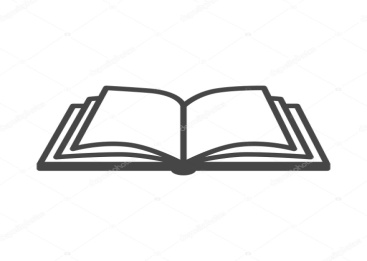 НАРОДНО ЧИТАЛИЩЕ„ ЗОРА- 1928г.”село ДюлевоО Б Щ И Н А  С Т Р Е Л Ч А	                            e-mail:  nczora1928@abv.bg2024 г.Културно мероприятиеОрганизаториФинансиранем. ЯнуариСурваканеНЧ „Зора-1928г.”Без финансиранем. ЯнуариЧестване на Бабин ден и Ден на родилната помощНЧ „Зора-1928г.”и Кметство с.ДюлевоСъфинансиране и дарениям. ФевруариДен на лозата и винотоНЧ „Зора-1928г.” и Кметство с.ДюлевоБез финансиранем. ФевруариГодишнина от обесването на В. Левски - рециталНЧ „Зора-1928г.”и Кметство с.ДюлевоБез финансиранем. МартЧестване Освобождението на България- рециталНЧ „Зора-1928г.” и Кметство с.ДюлевоБез финансиранем. Март8-ми Март - Деня на жената- програмаНЧ „Зора-1928г.” и Кметство с.ДюлевоСъфинансиране и дарениям. АприлОтбелязване на народен обичай –лазаруване и боядисване на яйцаНЧ „Зора-1928г.” Без финансиранем. АприлОтпразнуване на „Великден” и традиционното криене на великденски яйцаНЧ „Зора-1928г.”и Кметство с.ДюлевоСъфинансиране и дарениям. АприлОтбелязване на годишнина от Априлското въстание - рециталНЧ „Зора-1928г.”и Кметство с.ДюлевоБез финансиранем. МайОрганизиране на традиционният годишен събор „Гергьовден” с.ДюлевоНЧ „Зора-1928г.” и Кметство с.ДюлевоСъфинансиране и дарениям. Май24 Май – Ден на славянската писменост и култура – празнична програмаНЧ „Зора-1928г.” и Кметство с.ДюлевоСъфинансиране и дарениям. ЮниДен на детето – детска програмаНЧ „Зора-1928г.” и Кметство с.ДюлевоБез финансиранем. ЮниДен на Ботев и загиналите за свободата на България - рециталНЧ „Зора-1928г.” и Кметство с.ДюлевоБез финансиранем. АвгустДетско лято в ДюлевоНЧ „Зора-1928г.”Съфинансиранем. СептемвриОтбелязване на Съединението на България - рециталНЧ „Зора-1928г.” и Кметство с.ДюлевоБез финансиранем. СептемвриОтбелязване на Деня на Независимостта - беседаНЧ „Зора-1928г.” и Кметство с.ДюлевоБез финансиранем. НоемвриЧестване деня на народните будители - беседаНЧ „Зора-1928г.”Без финансиранем. ДекемвриОрганизиране и честване на коледно- новогодишните тържестваНЧ „Зора-1928г.” и Кметство с.ДюлевоБез финансиранеКаса / №ОбяснениеПриход в леваРазход в леваОстатък в леваКасаПриходСалдо на 01.01.2023 г.1.Теглени ср-ва от банка14520,002.Членски внос Читалище   80,003.Наеми    110,00      Общо14911.46Разход1.Заплата библиотекар4034,862.Хонорар председател660,003.Разходи за култ.мероп-я506,824.Канцеларски материали107,145.Подновянане на ел. подпис40,806.Закупуване на книги231,397.Ремонт сграда Читалище8990,008.Ел. енергия99,45Общо14670,46Салдо към 31.12.2023 г.241,00БанкаПриход1.Салдо 01.01.2023 г.12 023,492.Държавна субсидия7248,503.Рента2287,844.До финансиране500,00Общо22059,83Разход1.Такса услуги   443,402.ЗО371,603.ДЗПО232,254.ДОО915,075.Теглени средства 14520,006.Корпоративен данък197,05Общо16679,37Салдо към 31.12.2023 г.5380,46